DOSSIER RÉPONSESQ 1-2	- Compléter le tableau ci-dessous (parties grisées).Q 1-3	- Compléter le schéma ci-dessous.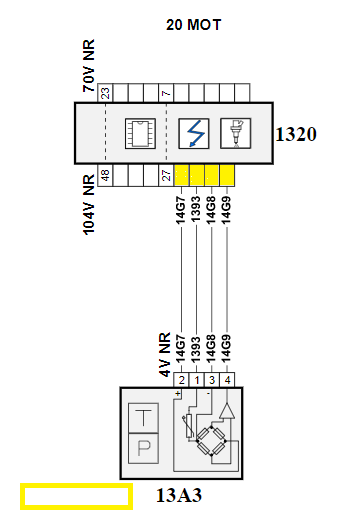 Q 1-4	- Compléter le tableau ci-dessous.Q 2-1 à Q 2-5 - Compléter le tableau suivant :Q 2-6 - Compléter, par oui ou non, le tableau suivant.Q 2-7, 2-8, 2-9 - Compléter le tableau.Q 2-11 à 2-20 - Compléter le tableau.Q 3-1 - Repasser en bleu la partie du circuit où règne la basse pression (BP) et en rouge la partie haute pression (HP).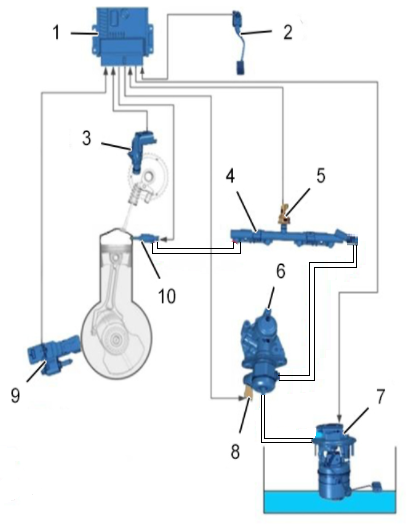 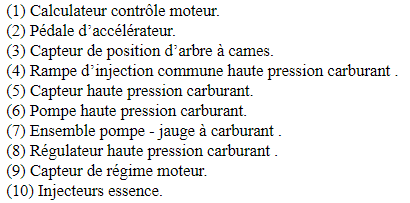 Q 3-2 - Identifier en rouge sur la figure l’élément permettant de gérer une surpression dans le circuit HP (uniquement l’élément principal).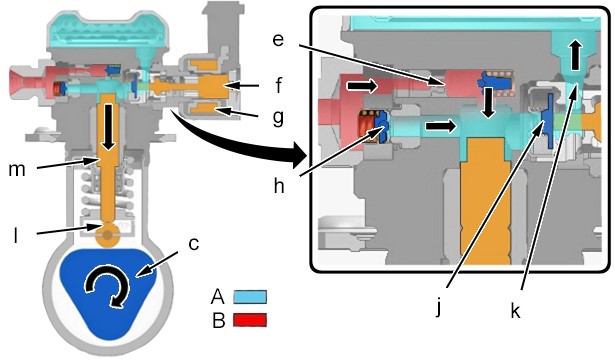 Q 3-3 - Compléter la zone repérée en orange.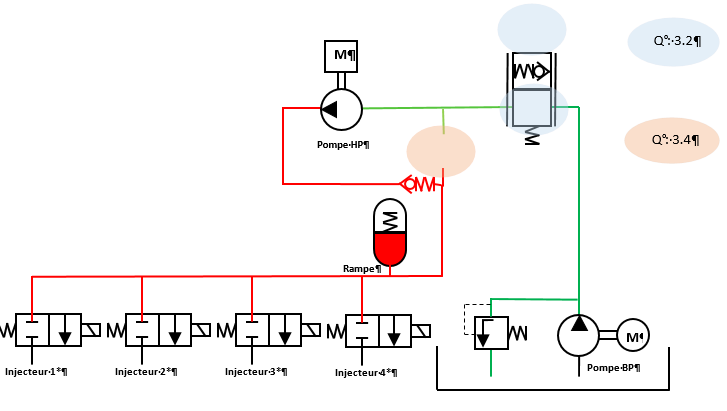 Q 3-4, Q 3-5 - Repérer les valeurs.La courbe bleue résulte de la mesure de l’élément 13C8 entre les voies 13M3 et 13M4.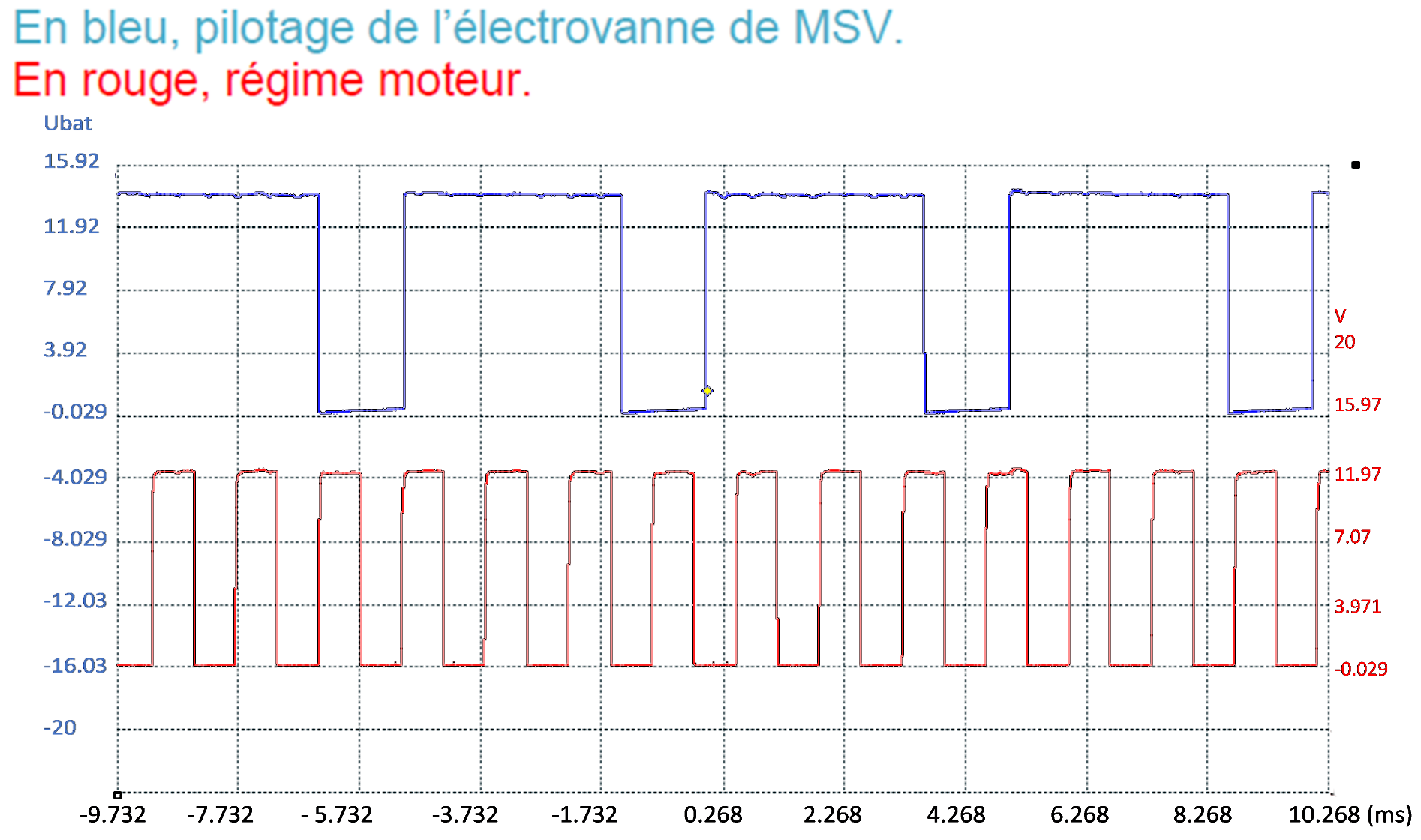 Q 4-1 - Compléter le tableau ci-dessous en suivant l’exemple donné.  N° de l’élémentcapteuractionneurautreN° de la liaisonType de liaison filaire, lin, can DésignationBFRMX 1filaireBoîtier fusible relais moteur1131à 1134X38 à 41filaireBobine d’allumage 1 à 412B6X1filaireCapteur de position d’arbre à cames d’admission12C0X31filaireÉlectrovanne proportionnelle de régulation de pression du turbo12C2X36filaireÉlectrovanne proportionnelle de déphasage d’arbre à cames d’admission1211X24filaireEnsemble pompe-jauge à carburant1220 X3filaireCapteur de température d’eau moteur1261X13filaireCapteur de position de la pédale d’accélérateur126213A313B8X7filaireSonde à oxygène ON/OFF aval13B913C81312X4filaireCapteur de pression d’air d’admission1313X6filaireCapteur de régime moteur1320XfilaireCalculateur de contrôle moteur1325XfilaireCapteur haute pression carburant1331 à 1334XfilaireInjecteurs cylindre 1 à 41380X30filaireThermostat piloté1510X26filaireGroupe motoventilateur1522X25filaireBoîtier électrique de commande du groupe motoventilateur bivitesseConditions de mesureType de mesureTouche + du multimètreTouche – du multimètreRésultat de la mesureBon / Pas bonConnecteur 104 V branchétension14G7Masse batterie5 vConnecteur 104 V branchétension14G8+ batterie12 vConnecteur 104 V débranchérésistance14G81393R = 50312 ΩTableau comparatif des puissances résistantesTableau comparatif des puissances résistantesTableau comparatif des puissances résistantesVitesse moyenne (Q2-1)Condition de chargement du véhiculeCondition constructeurCondition d’utilisation (Surf et chargement)Puissance aérodynamique (Q2-2)24 469 WPuissance au roulement (Q2-3)2 902 WSomme des puissances résistantes(Q2-3)27 370 WDifférence de puissance (Q2-4)Détermination de la consommation (Q2-5)6.5 l/100kmÉvolution des paramètresInfluence sur la consommation (oui/non)SCxmassePression de gonflageTableau comparatif des caractéristiques mécaniquesTableau comparatif des caractéristiques mécaniquesTableau comparatif des caractéristiques mécaniquesCondition de chargement du véhiculeCondition constructeur235/45/17 98 VCondition d’utilisation 235/55/19 100 VRayon de la roue(Q2-7)321.7 mmCirconférence de la roue(Q2-7)2 021 mmNombres de tours pour les 324 km avec la roue de 17 pouces(Q2-8)Kilométrage réel parcouru (Q2-8)324Différence de kilométrage(Q2-8)Influence sur la consommation(Q2-9)Tableau comparatif des actions mécaniquesTableau comparatif des actions mécaniquesTableau comparatif des actions mécaniquesCondition de chargement du véhiculeCondition constructeur235/45/17 98 VCondition d’utilisation 235/55/19 100 VForce de traction(Q2-11) (Q2-12)FXorigine = FXchargé = Couple à la roue(Q2-13)Couple d’origine = Couple chargé = Pourcentage de couple(Q2-14)100 %Surconsommation(Q2-15)Couple à la roue pour un couple de 270 N.m(Q2-16)C origine =…………………..C origine =…………………..Force de traction(Q2-17)Forigine = Fchargé = Accélération(Q2-18)aorigine = achargé = Constat(Q2-19)Influence sur le comportement(Q2-20)Description de l’action ou de l’anomalie constatée.Effet sur la consommationEffet sur la consommationEffet sur la consommationJe souhaite éventuellement apporter des précisions sur ma réponse.Description de l’action ou de l’anomalie constatée.favorabledéfavorable sans effetJe souhaite éventuellement apporter des précisions sur ma réponse.Taille de pneumatiques non conforme, plus grand que les spécificationsXSous pression des pneusXLa différence de hauteur de pneu peut être négligée et n’a pas d’effet sur l’accélération.Rouler vivement sans attendre que le moteur soit en températureXDysfonctionnement de la sonde de température d’eauXRouler vitres ouvertesColonnettes d’étrier de freins avant grippéesVéhicule chargéRajouter des consommateurs électriques dans le véhiculeUtiliser un carburant avec un taux d’éthanol importantRouler avec remorque ou barres de toitEntretien régulier du véhicule